គោលការណ៍ និង នីតិវិធីស្តីពីការវាយតម្លៃ និង ការលើកទឹកចិត្តមន្ត្រី-បុគ្គលិក​​​​​​​​​-បានឃើញព្រះរាជក្រម ០២/រកម/០១៩៦.០១ ចុះថ្ងៃទី ២៤ ខែ មករា ឆ្នាំ ១៩៩៦ ដែលប្រកាសឱ្យប្រើច្បាប់ ស្តីពីការបង្កើតក្រសួងអប់រំ យុវជន និងកីឡា-បានឃើញព្រះរាជក្រឹត្យ  នស/រកត/០៣០៣/១២៩ ចុះថ្ងៃទី ៣១ ខែ មីនា ឆ្នាំ ២០០៣ ស្តីពីការទទួលស្គាល់គុណភាពអប់រំឧត្តមសិក្សា-បានឃើញអនុក្រឹត្យលេខ ០១ អនក្រ   ចុះថ្ងៃទី ២០  ខែ មករា  ឆ្នាំ ១៩៩២ ស្តីពីការបង្កើត និងការគ្រប់គ្រងគ្រឹះស្ថានឧត្តមសិក្សា និងសិក្សាឯកទេស-បានឃើញអនុក្រឹត្យលេខ ៥៤ អនក្រ.បក ចុះថ្ងៃទី ១៣ ខែ មិថុនា ឆ្នាំ ២០០២  ស្តីពី លក្ខណៈវិនិច្ឆ័យ នៃការបង្កើតសាកលវិទ្យាល័យ-បានឃើញអនុក្រឹត្យលេខ ២៥ អនក្រ.បក ចុះថ្ងៃទី ០៧ខែ មីនា ឆ្នាំ ២០០៦ ស្តីពីការទទួលស្គាល់ការប្រែក្លាយ ពីវិទ្យាស្ថានគ្រប់គ្រង និងសេដ្ឋកិច្ចទៅជា សាកលវិទ្យាល័យគ្រប់គ្រង និងសេដ្ឋកិច្ច ដោយរាជរដ្ឋាភិបាល នៃព្រះរាជាណាចក្រកម្ពុជា-យោងតាមលក្ខន្តិកៈទូទៅស្តីពីការគ្រប់គ្រង និងការប្រព្រឹត្តទៅ របស់សាកលវិទ្យាល័យគ្រប់គ្រង និងសេដ្ឋកិច្ច-យោងតាមការចំាបាច់របស់សាកលវិទ្យាល័យគ្រប់គ្រង និងសេដ្ឋកិច្ច ដើម្បីប្រសិទ្ធិភាពក្នុងការវាយតម្លៃនិងលើកទឹកចិត្តបុគ្គលិកដែលមានស្នាដៃឆ្នើមក្នុងការបំពេញការងារ គណៈគ្រប់គ្រងសាកលវិទ្យាល័យគ្រប់គ្រង និង សេដ្ឋកិច្ចបានដាក់ចេញនូវគោលការណ៍សម្រាប់អនុវត្តដែលមានខ្លឹមសារដូចតទៅ៖ជំពូក ១បញ្ញត្តិទូទៅប្រការ១:	គោលការណ៍នេះមានឈ្មោះថា“គោលការណ៍ និងនិតិវីធីស្តីពី ការវាយតម្លៃ និងលើកទឹកចិត្តមន្ត្រី-បុគ្គលិក“ ដែលបានរៀបរៀងចងក្រងដោយ គណៈគ្រប់គ្រងសាកលវិទ្យាល័យ ក្នុងក្របខណ្ឌអនុវត្តចំពោះមន្ត្រី-បុគ្គលិកដែលបម្រើការងារនៅក្នុងសាកលវិទ្យាល័យគ្រប់គ្រង និងសេដ្ឋកិច្ចទាំងមូល។ប្រការ២:	គោលការណ៍នេះមានគោលបំណង និងគោលដៅចម្បងទុកជាមូលដ្ឋាន ក្នុងការតម្រង់ទិសចំពោះការលើកទឹកចិត្តមន្ត្រី-បុគ្គលិកដែលមានស្នាដៃឆ្នើម ក្នុងការធ្វើការងារនៅគ្រប់ការិយាល័យទាំងអស់ របស់សាកលវិទ្យាល័យគ្រប់គ្រង និងសេដ្ឋកិច្ច ដែលប្រកបដោយតម្លាភាព​ ប្រសិទិ្ធភាព និងមានភាពយុត្តិធម៌។ជំពូក ២គោលបំណងនៃការវាយតម្លៃមន្ត្រី-បុគ្គលិកប្រការ៣:	ដើម្បីសំដៅធានាឱ្យបាននូវបទដ្ឋានមួយដែលមាន តម្លាភាព ប្រសិទ្ធិភាពខ្ពស់ ក្នុងការវាយតម្លៃ ការប្រតិបត្តិការងាររបស់មន្ត្រី-បុគ្គលិក ។ប្រការ៤:	ដើម្បីធានា និងលើកកម្ពស់គុណភាពការងាររបស់មន្ត្រី-បុគ្គលិក ឱ្យមានប្រសិទ្ធិភាពស្របតាមបទដ្ឋានជាតិ និងមានលក្ខណៈអន្តរជាតិ។ប្រការ៥:	ដើម្បីរកឱ្យឃើញនូវចំណុចខ្លាំង និងចំណុចខ្វះខាតក្នុងការអនុវត្តការងាររបស់មន្ត្រី-បុគ្គលិក ។ជំពូក ៣លក្ខណៈវិនិច្ឆ័យ នៃការវាយតម្លៃមន្ត្រី-បុគ្គលិកប្រការ៦:​​​​ 	មន្ត្រី-បុគ្គលិកទាំងអស់របស់សាកលវិទ្យាល័យត្រូវបានធ្វើការវាយតម្លៃរៀងរាល់ចុងឆ្នាំសិក្សានីមួយៗទៅលើ៖	-អត្ថាធិប្បាយការងារ-ឥរិយាបទ និងអត្តចរិកចំពោះការងារ	-សមត្ថភាព និងការយល់ដឹងការងារ	-សក្តានុពល និងលទ្ធផលការងារ	-ការគ្រប់គ្រងពេលវេលា និងការសម្របសម្រួលការងារ	-ការប្រាស្រ័យទាក់ទង និងភាពរួសរាយរាក់ទាក់	-ការផ្តួចផ្តើម និងគំនិតច្នៃប្រឌិត	-ធ្វើការងារជាក្រុម	-ការធ្វើផែនការងារប្រការ៧:​​​​ 	ការវាយតម្លៃធ្វើឡើងតាមរូបភាពពីរគឺ៖តាមរយៈស្វ័យវាយតម្លៃរបស់មន្ត្រី-បុគ្គលិក និងតាមរយៈគណៈកម្មការធានាគុណភាពផ្ទៃក្នុងចុះវាយតម្លៃជំពូក ៤នីតិវិធី នៃការវាយតម្លៃមន្ត្រី-បុគ្គលិកប្រការ៨: 	នីតិវិធីនៃការវាយតម្លៃមន្ត្រី-បុគ្គលិកតាមរយៈស្វ័យវាយតម្លៃរបស់មន្ត្រី-បុគ្គលិកមានដូចខាងក្រោម៖	១-មុនពេលចុះវាយតម្លៃ	-រៀបចំទម្រង់ស្វ័យវាយតម្លៃ	-រៀបចំកាលវិភាគ និងជូនដំណឹងសម្រាប់ស្វ័យវាយតម្លៃ 	២-ពេលចុះវាយតម្លៃ	-ពន្យល់ពីទម្រង់ស្វ័យវាយតម្លៃ	-មន្ត្រី-បុគ្គលិកត្រូវបំពេញទៅតាមលក្ខណៈវិនិច្ឆ័យដែលបានកំណត់	-ប្រធានការិយាល័យសាមីត្រូវប្រមូលយកមកវិញនូវទម្រង់ស្វ័យវាយតម្លៃប្រការ៩: 	នីតិវិធីនៃការវាយតម្លៃតាមរយៈគណៈកម្មការធានាគុណភាពផ្ទៃក្នុងមានដូចខាងក្រោម៖	១-មុនពេលចុះវាយតម្លៃ	-រៀបចំទម្រង់នៃការវាយតម្លៃរបស់ គណៈកម្មការធានាគុណភាពផ្ទៃក្នុង	-គណៈកម្មការពិនិត្យស្វ័យវាយតម្លៃរបស់មន្ត្រី-បុគ្គលិកម្នាក់ៗ និងរកចំណុចដែលត្រូវសាក 	 	 សួរបន្ថែម ដើម្បីចុះវាយតម្លៃផ្លូវការ	-រៀបចំកាលវិភាគសម្រាប់ការចុះវាយតម្លៃ	-រៀបចំសមាសភាពមន្រ្តីចុះវាយតម្លៃ	២-ពេលចុះវាយតម្លៃ	-អញ្ជើញមន្ត្រី-បុគ្គលិកមកបន្ទប់វាយតម្លៃតាមកាលវិភាគ និងម៉ោងកំណត់	-សម្ភាសន៍តាមស្វ័យវាយតម្លៃ និងភស្តុតាងវិទ្យាសាស្រ្ត៣-ក្រោយពេលចុះវាយតម្លៃ	-គណៈកម្មការធ្វើការប្រជុំដើម្បីសម្រេចយកលទ្ឋផលរួមមួយ	-ផ្តល់លទ្ឋផលនៃការវាយតម្លៃដល់មន្ត្រី-បុគ្គលិក ដើម្បីចុះហត្ថលេខាទទួលស្គាល់	-ផ្តល់អនុសាសន៍កែលម្អនូវរាល់ចំណុចខ្វះខាត	-រៀបចំរបាយការណ៍រង្វាយតម្លៃជូនសាកលវិទ្យាធិការជំពូក ៥ដំណើរការនៃការលើកទឹកចិត្តមន្ត្រី-បុគ្គលិកការលើកទឹកចិត្តមន្ត្រី-បុគ្គលិក ត្រូវប្រតិបតិ្តតាមដំណើរការដូចមានចែងខាងក្រោម៖ប្រការ១០:	ផ្តើមចេញពីការស្នើឡើងដោយព្រឹទ្ធបុរស ឬប្រធានការិយាល័យ តាមរយៈការិយាល័យរដ្ឋបាលជូនដល់សាកលវិទ្យាធិការ នូវឈ្មោះមន្ត្រី-បុគ្គលិក ដែលមានគុណសម្បតិ្តឆ្នើម ក្នុងការប្រតិបត្តិការងារ ហើយដែលត្រូវបានផ្តល់ការលើកទឹកចិត្តដោយភ្ជាប់មកជាមួយនូវសំណុំឯកសារលទ្ធផល នៃការវាយតម្លៃរបស់  គណៈកម្មការធានាគុណភាពផ្ទៃក្នុង។ ប្រការ១១:​​​​	ក្រោយពីទទួលបានសំណើ សាកលវិទ្យាធិការធ្វើការពិចារណា និងរៀបចំការប្រជុំដើម្បីសម្រេច។ប្រការ១២:​​​​	សាកលវិទ្យាធិការចេញសេចក្តីសម្រេចតាមស្មារតីអង្គប្រជុំ ជូនទៅការិយាល័យរដ្ឋបាលដើម្បីដំណើរការតាមនីតិវិធី។ជំពូក ៦លក្ខណៈវិនិច្ឆ័យសម្រាប់ការលើកទឹកចិត្តមន្ត្រី-បុគ្គលិកប្រការ១៣:​​​​	មន្ត្រី-បុគ្គលិកដែលអាចទទួលបានការលើកទឹកចិត្ត លុះត្រាតែមានគុណសម្បត្តិ   សមស្របតាមលក្ខណៈវិនិច្ឆ័យដូចខាងក្រោម៖	១-មានកម្រិតចំណេះដឹងវិជ្ជាជីវៈសមស្រប	២-មានស្នាដៃឆ្នើម និងបទពិសោធន៍ល្អក្នុងការប្រតិបត្តិការងារ និងមានការទទួលស្គាល់ពី    គណៈកម្មការវាយតម្លៃ 	៣-ចូលរួមក្នុងគ្រប់កម្មវិធី នានារបស់សាកលវិទ្យាល័យ និងសង្គម	៤-មានក្រមសីលធម៌ វិជ្ជាជីវៈល្អ និងសីលធម៌រស់នៅស្អាតស្អំ	៥-គោរពបានខ្ជាប់ខ្ជួននូវ វិន័យ គោលការណ៍ និង​បទបញ្ជាផ្ទៃក្នុងរបស់សាកលវិទ្យាល័យ	៦-មានការអភិវឌ្ឍន៍ផ្នែកចំណេះដឹង និងបទពិសោធន៍ល្អប្រសើរជាងមុនមានជាអាទិ៍ៈ			-ការអភិវឌ្ឍន៍កម្រិតសិក្សាខ្ពស់ជាងមុន -ការចូលរូមក្នុងវគ្គបណ្តុះបណ្តាល សិក្ខាសាលា វគ្គសិក្សាខ្លីនានា ការសិក្សាស្រាវជ្រាវនានា បង្កើននូវចំណេះដឹងបានច្រើន ជាពិសេសបទពិសោធន៍ក្នុងមុខជំនាញការងារ	៧-មន្ត្រី-បុគ្គលិក ដែលមានអតីតភាពការងារចាប់ពី ៥​ឆ្នាំឡើងទៅ ។ជំពូក​​ ៧នីតិវិធីនៃការលើកទឹកចិត្តមន្ត្រី-បុគ្គលិក	នីតិវិធីដែលត្រូវប្រើប្រាស់សម្រាប់ការលើកទឹកចិត្តមន្ត្រី-បុគ្គលិក គឺៈ ការវាយតម្លៃដែលត្រូវផ្អែកលើមូលដ្ឋានបីដូចខាងក្រោម៖ប្រការ១៤:	ពិនិត្យមើលនូវរាល់ព័ត៌មានរបស់មន្ត្រី-បុគ្គលិកដែលបានបង្ហាញក្នុងឯកសាររបស់ខ្លួនមានដូចជា៖ សញ្ញាបត្រ វិញ្ញាបនបត្រ និងមុខជំនាញផ្សេងៗទៀតដែលពាក់ព័ន្ធ ឬវិញ្ញាបនបត្របញ្ជាក់​​​​បទពិសោធន៍ការងារ ឬលិខិតសរសើរអំពីស្នាដៃការងាររបស់មន្ត្រី-បុគ្គលិកដែលមានពីមុនៗ ។ប្រការ១៥:	ការវាយតម្លៃផ្ទាល់របស់គណៈកម្មការធានាគុណភាពផ្ទៃក្នុង លើការប្រតិបត្តិការងារបានអនុវត្តកន្លងមកតាំងពីពេលចូលបំរើការងាររហូតដល់បច្ចុប្បន្ន។ប្រការ១៦:	ធ្វើការប្រជុំពិគ្រោះយោបល់រវាងគណៈគ្រប់គ្រងជាមួយនិងគណៈកម្មការធានាគុណភាពផ្ទៃក្នុង ។ជំពូក ៨ប្រភេទនៃការលើកទឹកចិត្តប្រការ១៧:	មន្ត្រី-បុគ្គលិកដែលមានស្នាដៃឆ្នើម(និទ្ទេស A )ពីការវាយតម្លៃប្រចាំឆ្នាំនឹងទទួលបាននូវការលើកទឹកចិត្តដូចខាងក្រោម៖	ក. ការលើកទឹកចិត្តតាមរយៈការវាយតម្លៃ១-បង្កើនប្រាក់បៀវត្សមន្ត្រី-បុគ្គលិកដែលមានកម្រិតសញ្ញាបត្របរិញ្ញាបត្រ បូកនឹងបទពិសោធន៍យ៉ាងតិច ៣ ឆ្នាំ និងមានចំណេះដឹងភាសាអង់គ្លេសនិងកុំព្យូទ័រស្ទាត់ជំនាញ ត្រូវទទួលបាននូវការកើនឡើង ប្រាក់បៀវត្សចាប់ពី ​​៣ ទៅ ៥ ភាគរយ ។មន្ត្រី-បុគ្គលិកដែលមានកម្រិតសញ្ញាបត្របរិញ្ញាបត្រជាន់ខ្ពស់ បូកនឹងបទពិសោ ធន៍យ៉ាងតិច ៣ ឆ្នាំ និងមានចំណេះដឹងភាសាអង់គ្លេសនិងកុំព្យូទ័រស្ទាត់ជំនាញ ត្រូវទទួលបាននូវការកើនឡើង ប្រាក់បៀវត្សចាប់ពី ​​៥ ទៅ ៧ភាគរយ។មន្ត្រី-បុគ្គលិកដែលមានកម្រិតសញ្ញាបត្របណ្ឌិត បូកនឹងបទពិសោធន៍យ៉ាងតិច ៣ ឆ្នាំ និងមានចំណេះដឹងភាសាអង់គ្លេសនិងកុំព្យូទ័រស្ទាត់ជំនាញ ត្រូវទទួលបាននូវការកើនឡើង ប្រាក់បៀវត្សចាប់ពី ​​៧ ទៅ ១០ ភាគរយ ។២-ដំឡើងឋានៈ៣-ផ្តល់ការអនុគ្រោះដល់ការសិក្សាបន្តផ្សេងៗ ៤-ផ្តល់ការចូលរួមដើម្បីដកស្រង់បទពិសោធន៍និងសិក្ខាសាលានៅបរទេស៥-ផ្តល់ដំណើរកំសាន្តក្នុង និងក្រៅប្រទេស៦-ចេញប័ណ្ណសរសើរជូន៧-មន្ត្រី-បុគ្គលិកដែលមានស្នាដៃឆ្នើមពីការវាយតម្លៃប្រចាំឆ្នាំបាននិទ្ទេស A ពីរឆ្នំាជាប់ៗគ្នានឹងទទួលបាននូវការលើកទឹកចិត្តឲ្យឈប់សម្រាកពីការងារចំនួន៤សប្តាហ៍ ដោយទទួលបានប្រាក់បៀវត្សជាធម្មតា។ ករណីមន្ត្រីបុគ្គលិកមកបំពេញការងារជាធម្មតាសាកលវិទ្យាល័យនឹងផ្តល់ប្រាក់ឧបត្ថមបន្ថែម ៥០ ភាគរយនៃប្រាក់បៀវត្សប្រចាំខែ ។៨-មន្ត្រី-បុគ្គលិកដែលមានស្នាដៃឆ្នើមពីការវាយតម្លៃប្រចាំឆ្នាំបាននិទ្ទេស B ពីរឆ្នំាជាប់ៗគ្នានឹងទទួលបាននូវការលើកទឹកចិត្តឲ្យឈប់សម្រាកពីការងារចំនួន ២ សប្តាហ៍ ដោយទទួលបានប្រាក់បៀវត្សជាធម្មតា។ ករណីមន្ត្រីបុគ្គលិកមកបំពេញការងារជាធម្មតាសាកលវិទ្យាល័យនឹងផ្តល់ប្រាក់ឧបត្ថមបន្ថែម ៥០ ភាគរយនៃប្រាក់បៀវត្សដែលមកបំពេញការងារ ។	ខ. ការលើកទឹកចិត្តទូទៅប្រការ១៨:	គ្រប់មន្ត្រី-បុគ្គលិកត្រូវទទួលបាននូវការឈប់សម្រាកប្រចាំឆ្នាំចំនួន ២៥ ថ្ងៃ ក្នុងនោះ ១៨ ថ្ងៃសម្រាប់ការឈប់សម្រាកទូទៅ និង ៧ ​ថ្ងៃសម្រាប់ការឈប់សម្រាកពេលមានជម្ងឺ ។ ក្នុងករណីដែលឈប់មិនអស់ចំនួនថ្ងៃខាងលើនឹងត្រូវទទួលបានប្រាក់ឧបត្ថម្ភក្នុងមួយថ្ងៃ ​២.៥ ដុល្លារ ។ជំពូក ៩អវសាននៃគោលការណ៍ប្រការ១៩:​​	រាល់គោលការណ៍ទាំងឡាយណាដែលមានខ្លឹមសារខុស ឬផ្ទុយពីគោលការណ៍នេះត្រូវចាត់ទុកជា     និរាករណ៍។ប្រការ២០:​​	និរាករណ៍គោលការណ៍នេះ លុះត្រាតែមានការរអនុម័តជាផ្លូវការ ពីគណៈគ្រប់គ្រងសាកវិទ្យាល័យ លើការកែតម្រូវ រឺ បន្ថែមបន្ថយក្នុងជំពូក ឬ ប្រការមួយចំនួន ឬមានគោលការណ៍ថ្មីមកជំនួសទាំងស្រុង។ជំពូក ១០ការចូលជាធរមានប្រការ២១:​​	គោលការណ៍នេះមានប្រសិទ្ធិភាពប្រើប្រាស់ចាប់ពីថ្ងៃចុះហត្ថលេខានេះតទៅ។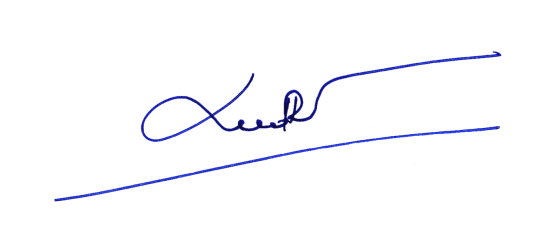 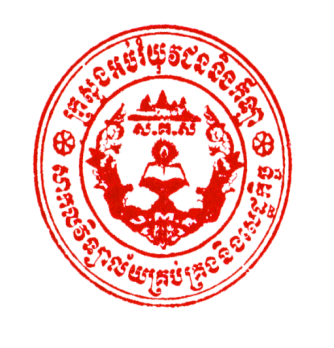 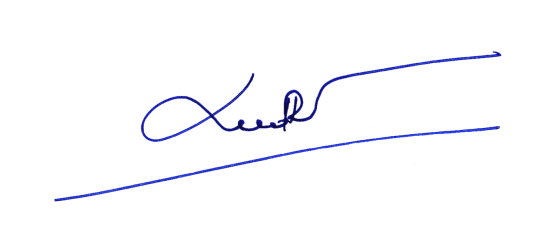 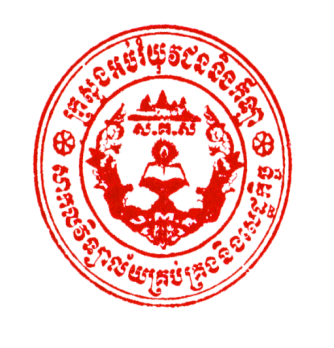 